Name of Journal: World Journal of Clinical CasesManuscript NO: 61376Manuscript Type: CASE REPORTSuccessful treatment of infantile hepatitis B with lamivudine: A case reportZhang YT et al. Treatment of infantile hepatitis BYu-Ting Zhang, Jing Liu, Xiao-Ben Pan, Yi-Dan Gao, Yin-Fei Hu, Li Lin, Hua-Jun Cheng, Gong-Ying ChenYu-Ting Zhang, Jing Liu, Xiao-Ben Pan, Yi-Dan Gao, Gong-Ying Chen, Department of Infectious Disease, The Affiliated Hospital of Hangzhou Normal University, Hangzhou 310015, Zhejiang Province, ChinaYu-Ting Zhang, Yin-Fei Hu, The Fourth Clinical Medical College, Zhejiang Chinese Medical University, Hangzhou 310053, Zhejiang Province, ChinaXiao-Ben Pan, Department of Basic Medical Sciences, School of Medicine, Hangzhou Normal University, Hangzhou 310036, Zhejiang Province, ChinaLi Lin, Gong-Ying Chen, The Clinical Medical College, Hangzhou Normal University, Hangzhou 310036, Zhejiang Province, ChinaHua-Jun Cheng, Gong-Ying Chen, Department of Gastroenterology, Yiwu Chouzhou Hospital, Jinhua 322000, Zhejiang Province, ChinaAuthor contributions: Zhang YT analyzed the data and wrote the manuscript; Liu J and Pan XB contributed important advice during manuscript preparation; Chen GY as a special expert at Yiwu Chouzhou Hospital, worked part-time there and made the diagnosis and treatment plan together with Cheng HJ; Liu J and Gao YD revised the manuscript; Hu YF and Lin L collected the data and performed the follow-up.Supported by National Natural Science Foundation of China (General Program), No. 82070610.Corresponding author: Gong-Ying Chen, PhD, Chief Physician, Professor, Department of Infectious Disease, The Affiliated Hospital of HangZhou Normal University, No. 126 Wenzhou Road, Gongshu District, Hangzhou 310015, Zhejiang Province, China. liuxingli0329@163.comReceived: December 12, 2020Revised: February 8, 2021Accepted: March 3, 2021Published online: AbstractBACKGROUNDHow to treat infantile hepatitis B virus (HBV) infection remains a controversial issue. The nucleoside analogue lamivudine (LAM) has been approved to treat children (2 to 17 years old) with chronic hepatitis B. Here, we aimed to investigate the benefit of LAM treatment in infantile hepatitis B.CASE SUMMARYA 4-mo-old infant born to a hepatitis B surface antigen (HBsAg)-positive woman was found to be infected by HBV during a health checkup. Liver chemistry and HBV seromarker tests showed alanine aminotransferase of 106 U/L, HBsAg of 685.2 cut-off index, hepatitis B “e” antigen of 1454.0 cut-off index, and HBV DNA of > 1.0 × 109 IU/mL. LAM treatment (20 mg/d) was initiated, and after 19 mo, serum HBsAg was entirely cleared and hepatitis B surface antibody was present. The patient received LAM treatment for 2 years in total and has been followed for 3 years. During this period, serum hepatitis B surface antibody has been persistently positive, and serum HBV DNA was undetectable.CONCLUSIONEarly treatment of infantile hepatitis B with LAM could be safe and effective.Key Words: Hepatitis B virus; Infant; Lamivudine; Mother-to-infant transmission; Antiviral therapy; Case reportZhang YT, Liu J, Pan XB, Gao YD, Hu YF, Lin L, Cheng HJ, Chen GY. Successful treatment of infantile hepatitis B with lamivudine: A case report. World J Clin Cases 2021; In pressCore Tip: We report a case of infantile hepatitis B that was successfully treated with lamivudine. In addition, we review the clinical characteristics and laboratory tests and compare them with previously reported cases. Lamivudine is safe and effective in the treatment of infantile hepatitis B, and this case report may contribute to the development of relevant clinical guidelines.INTRODUCTIONHepatitis B virus (HBV) is a hepatotropic DNA virus that chronically infects approximately 240 million people worldwide[1]. The majority of people with chronic hepatitis B are infected at birth or in early childhood. Nearly 2 million children under the age of 5 years are newly infected with HBV every year, mainly through mother-to-infant transmission (MTIT)[2]. Reportedly, 80%-90% of infants (< 1 year old) infected by HBV will subsequently develop chronic hepatitis B; in comparison, 20%-30% of children infected between 1 and 5 years old and < 5% of adults will progress to chronic hepatitis B[3]. The main characteristics of infantile HBV infection are high replication and low inflammation during the perinatal period and childhood. Hepatitis B surface antigen (HBsAg), hepatitis B “e” antigen (HBeAg), and high HBV DNA load can be detected in the serum, and alanine aminotransferase (ALT) is normal or slightly elevated[4]. The American Association for the Study of Liver Diseases has already recommended antiviral treatment for children (2 to 18 years old) with chronic hepatitis B[5]. However, because of uncertainty of the natural history of chronic hepatitis B in infants, there is no consensus treatment guidelines available for children under the age of 1 year, which puts doctors in a difficult position when trying to determine the most appropriate clinical practice.The antiviral compound lamivudine (LAM) is a dideoxynucleoside analog that is a reverse transcriptase inhibitor with great antiviral activity against both human immunodeficiency virus type 1 and HBV. It is utilized in combination with other drugs to treat human immunodeficiency virus infected patients under 3 years old, and it can also be used as a single drug to treat HBV infections, inhibiting the replication of HBV[6]. In 2019, a meta-analysis of the efficacy and safety of LAM in preventing MTIT of HBV led to the authors’ strongly recommending use of LAM to prevent vertical transmission of HBV in pregnant women with HBV DNA > 1.0 × 106 IU/mL. LAM was safe for both mothers and fetuses[7]. Here, we report a case of infantile hepatitis B treated with LAM. In this case, a baby infected with HBV through MTIT received LAM at 4 mo of age. Serum HBsAg was entirely cleared, and seroconversion was achieved after 19 mo of antiviral therapy. There were no side effects found during the follow-up, which indicated that LAM could be safe and effective in the early treatment of hepatitis B in infants under 1 year old.CASE PRESENTATIONChief complaintsA 4-mo-old baby boy was hospitalized for HBsAg positivity and abnormal serological indicators of liver function found in a health checkup.History of present illnessThe patient had no obvious symptoms of discomfort at the time of admission.History of past illnessThe patient had no history of drug exposure. Furthermore, human immunodeficiency virus, hepatitis A, C, and E, autoimmune hepatitis, Wilson’s disease, and other liver-related diseases were excluded. Personal and family historyHBV seromarker tests in the patient’s mother showed HBsAg > 300 ng/mL, HBeAg 82.79 PEIU/mL, and HBV DNA 6.47 × 107 IU/mL. The mother did not take any antiviral drug in the third trimester of pregnancy to block HBV. The infant was injected with hepatitis B immunoglobulin at birth and was vaccinated against hepatitis B at 0 and 1 mo after birth. He was breastfed for 3 mo after birth.Physical examinationThe patient’s physical examination was unremarkable.Laboratory examinationsLaboratory examination data are shown in Table 1. Notably, the ALT level was 106 U/L and aspartate aminotransferase level was 107 U/L. HBsAg, HBeAg, and hepatitis B core antibody (HBcAb) were positive, and HBV DNA load was > 109 IU/mL. The patient's serum HBV markers were examined with the Roche Cobas E601 electrochemical luminescence analyzer and associated kit (Roche diagnostic, Basel, Switzerland). HBsAg > 1 cut-off index (COI) is positive. Hepatitis B surface antibody (HBsAb) > 10 IU/L is positive. HBeAg > 1 COI is positive. Hepatitis B "e" antibody (HBeAb) < 1 COI is positive. HBcAb < 1 COI is positive. HBV DNA was quantified by real-time Taqman PCR using the Roche LightCycler480 (Roche diagnostic, Basel, Switzerland) and matched kit with detection limit of 1.0 × 102 IU/mL.FINAL DIAGNOSISAccording to the laboratory examinations and family history, the infant was diagnosed with HBV infection acquired through MTIT.TREATMENTOur patient was treated with 20 mg/d LAM for HBV infection after informed consent was obtained from his mother.OUTCOME AND FOLLOW-UPAfter 3 mo of antiviral treatment, the patient's serum ALT (38 U/L) dropped into the normal range. HBV DNA load (< 1.0 × 102 IU/mL) was undetectable after 5 mo of treatment. After 19 mo of treatment, HBsAg was completely cleared, and HBsAb level increased to 48.625 mIU/mL. HBeAg was entirely cleared, and seroconversion was achieved after 5 mo of antiviral therapy.The patient stopped using LAM 2 years after initiation of antiviral therapy and has been followed for 3 years. In February 2020, he received another booster injection of hepatitis B vaccine. There were no side effects and no evidence of HBV reinfection during the antiviral treatment. The boy’s last serological indicators are shown in Table 2, and HBV DNA, HBsAg, and HBeAg are all undetectable. Figure 1 depicts the dynamic changes of serum HBsAg, HBsAb, log10 HBV DNA, and ALT during the treatment. Blood sampling schedule of the patient is shown in Table 3. It should be noted that due to the different detection methods, the serum HBsAg level of the patient on admission and during treatment were not comparable. In the follow-up tests, Immunalysis ELISA assay was used to test serum HBV markers on a Tecan Freedom EVOlyzer platform (Swiss Tecan Company RSP150/8 pretreatment system and Germany Dade Behring company produces the BEⅢ post-processing system) according to the manufacturer’s specifications. The kit was purchased from Ink New Technology (Xiamen) Co., Ltd. HBsAg > 0.5 ng/mL, HBsAb > 10 mIU/mL, HBeAg > 0.5 PEIU/mL, HBeAb > 0.2 PEIU/mL, and HBcAb > 0.9 IU/mL were considered positive. HBV DNA was quantified by PCR-fluorescent probe method using the Thermo Fisher ABI7500, United States, and the kit was purchased from Da An Gene Co., Ltd. of Sun Yat-Sen University with detection limit of 1.0 × 102 IU/mL. In the last test, serum HBV markers were quantified with Cobas E411 (Roche Diagnostics, Mannheim, Germany). HBsAg > 0.05 IU/mL, HBsAb > 10 mIU/mL, HBeAg > 0.11 PEIU/mL, HBeAb < 1.1 PEIU/m, and HBcAb < 1.1 IU/mL were considered positive. HBV DNA was detected by real-time Taqman PCR on the ABI Prism 7000 system (Applied Biosystems, Forster City, CA, United States) and assayed with the matched kit with detection limit of 30 IU/mL.DISCUSSIONA previous study has shown that the rate of spontaneous loss of HBsAg in Asian infants less than 1 year old is extremely low (between 0.5% and 1.4%)[8]. Our case showed a 4-mo-old infant born to an HBsAg-positive mother who was infected by HBV; serum ALT level on admission was more than twice the normal upper limit, and HBV DNA was > 109 IU/mL. Nineteen months after initiating antiviral therapy (LAM), serum HBsAg and HBV DNA were entirely cleared and seroconversion was achieved.The concept of early treatment for infantile hepatitis B has been reported in recent years and has proven efficacy[9-11]. For infantile hepatitis B, published studies mainly involve LAM therapy. Previously, three cases of infants younger than 1 year old with acute severe hepatitis B, whose serum was HBsAg-positive and HBeAg-negative, were reported. Their serum HBsAg successfully turned to negative within 9 mo after early application of LAM (at initial doses of 8 mg/kg and 3-4 mg/kg, daily) and adjuvant support therapy[12-14]. In 2019, a study by Zhu et al[15] showed early antiviral therapy with LAM (4 mg/kg, daily) contributed to the rapid negative conversion of serum HBsAg in infants under 1 year old with HBV DNA > 105 IU/mL and ALT more than two times the upper limit of normal. Bertoletti et al[9], however, offered a different perspective. They suggested that early antiviral therapy had no role in patients' ALT levels and that the clinical endpoints of the study should not be limited to "obtaining a higher serum HBsAg conversion rate.” Emphasis should be placed on early treatment and the adoption of new treatment strategies to reduce hepatocyte infection and HBV DNA integration in order to avoid the long-term effects of HBV infection.In this case, HBsAg was completely cleared and HBsAb levels were quantifiably increased after 19 mo of LAM treatment. The immune response to HBV infection in infants has been a controversial topic in recent years. Traditionally, the infant’s immune system is considered to be physically immature, and infants are more vulnerable to severe infections than adults. HBV induces an "immune tolerance state" in the host through transplacental HBeAg to produce persistent infections[5]. Recently, however, there is growing evidence showing that infants are neither “immature” nor “immunodeficient”. The innate immune system could display memory features immediately following birth, and specific T cells in infants have the ability to resist viral infection. In other words, the immune system of a newborn is trained or matured and can actually produce a broad-cross protective response to viral antigens[16]. On the other hand, the infant’s liver volume is small, and the duration of HBV infection is short. Thus, the absolute amount of HBsAg and HBV DNA load are low, and infection of new hepatocytes by HBV is avoided. The plasticity of the early life immune system makes it amenable to therapeutic interventions to combat infection[17]. Therefore, infants with hepatitis B may have better therapeutic outcomes than adults with antiviral therapy.Nucleoside/nucleotide analogues are the main drugs for the treatment of HBV infection in children. In the treatment of infantile hepatitis B, safety is an important issue that cannot be ignored. Like adults, nucleoside/nucleotide analogues can also cause different degrees of adverse reactions, such as myopathy, nephropathy, neuropathy, and lactic acidosis. Some of these adverse events can be attributed to their effects on mitochondrial dysfunction, and most of the cases have involved LAM and telbivudine treatment. There has been no increase in reported fetal adverse events with LAM treatment[18]. Fortunately, in this case, no adverse reactions occurred throughout the treatment and follow-up period, which is consistent with the findings of Zhu et al[15].CONCLUSIONPhysical examination during pregnancy and timely antiviral therapy are still the main measures to prevent MTIT of HBV. According to several previous reports, HBsAg conversion in infants infected with HBV is higher than that in adults. This was true in the case presented here, and there was no recurrence during the follow-up. In other words, the infant achieved clinical recovery, which indicates that the early application of LAM in the treatment of infants under 1 year old with MTIT of HBV is safe and effective. This case may provide insight into possible adjustment of the current treatment guidelines. More cases are still needed to assess the efficacy of LAM treatment for infantile hepatitis B.REFERENCES1 Schweitzer A, Horn J, Mikolajczyk RT, Krause G, Ott JJ. Estimations of worldwide prevalence of chronic hepatitis B virus infection: a systematic review of data published between 1965 and 2013. Lancet 2015; 386: 1546-1555 [PMID: 26231459 DOI: 10.1016/S0140-6736(15)61412-X]2 Polaris Observatory Collaborators. Global prevalence, treatment, and prevention of hepatitis B virus infection in 2016: a modelling study. Lancet Gastroenterol Hepatol 2018; 3: 383-403 [PMID: 29599078 DOI: 10.1016/S2468-1253(18)30056-6]3 El-Raziky ME, Fouad HM, Abd Elkhalak NS, Ghobrial CM, El-Karaksy HM. Paediatric chronic hepatitis B virus infection: are children too tolerant to treat? Acta Paediatr 2019; 108: 1144-1150 [PMID: 30362178 DOI: 10.1111/apa.14626]4 Hsu HY, Chang MH, Hsieh KH, Lee CY, Lin HH, Hwang LH, Chen PJ, Chen DS. Cellular immune response to HBcAg in mother-to-infant transmission of hepatitis B virus. Hepatology 1992; 15: 770-776 [PMID: 1568717 DOI: 10.1002/hep.1840150505]5 Terrault NA, Lok ASF, McMahon BJ, Chang KM, Hwang JP, Jonas MM, Brown RS Jr, Bzowej NH, Wong JB. Update on prevention, diagnosis, and treatment of chronic hepatitis B: AASLD 2018 hepatitis B guidance. Hepatology 2018; 67: 1560-1599 [PMID: 29405329 DOI: 10.1002/hep.29800]6 Johnson MA, Moore KH, Yuen GJ, Bye A, Pakes GE. Clinical pharmacokinetics of lamivudine. Clin Pharmacokinet 1999; 36: 41-66 [PMID: 9989342 DOI: 10.2165/00003088-199936010-00004]7 Khalighinejad P, Alavian SM, Fesharaki MG, Jalilianhasanpour R. Lamivudine's efficacy and safety in preventing mother-to-child transmission of hepatitis B: A meta-analysis. Turk J Gastroenterol 2019; 30: 66-74 [PMID: 30475212 DOI: 10.5152/tjg.2018.18148]8 Della Corte C, Nobili V, Comparcola D, Cainelli F, Vento S. Management of chronic hepatitis B in children: an unresolved issue. J Gastroenterol Hepatol 2014; 29: 912-919 [PMID: 24863185 DOI: 10.1111/jgh.12550]9 Bertoletti A, Gill US, Kennedy PTF. Early treatment of chronic hepatitis B in children: Everything to play for? J Hepatol 2020; 72: 802-803 [PMID: 32067804 DOI: 10.1016/j.jhep.2019.12.007]10 D'Antiga L, Aw M, Atkins M, Moorat A, Vergani D, Mieli-Vergani G. Combined lamivudine/interferon-alpha treatment in "immunotolerant" children perinatally infected with hepatitis B: a pilot study. J Pediatr 2006; 148: 228-233 [PMID: 16492434 DOI: 10.1016/j.jpeds.2005.09.020]11 Zoulim F, Mason WS. Reasons to consider earlier treatment of chronic HBV infections. Gut 2012; 61: 333-336 [PMID: 22147510 DOI: 10.1136/gutjnl-2011-300937]12 Chen CY, Ni YH, Chen HL, Lu FL, Chang MH. Lamivudine treatment in infantile fulminant hepatitis B. Pediatr Int 2010; 52: 672-674 [PMID: 20958881 DOI: 10.1111/j.1442-200X.2010.03110.x]13 Laubscher B, Gehri M, Roulet M, Wirth S, Gerner P. Survival of infantile fulminant hepatitis B and treatment with Lamivudine. J Pediatr Gastroenterol Nutr 2005; 40: 518-520 [PMID: 15795605 DOI: 10.1097/01.mpg.0000144374.63230.44]14 Chotun N, Strobele S, Maponga TG, Andersson MI, Nel ER. Successful Treatment of a South African Pediatric Case of Acute Liver Failure Caused by Perinatal Transmission of Hepatitis B. Pediatr Infect Dis J 2019; 38: e51-e53 [PMID: 29601455 DOI: 10.1097/INF.0000000000002054]15 Zhu S, Dong Y, Wang L, Liu W, Zhao P. Early initiation of antiviral therapy contributes to a rapid and significant loss of serum HBsAg in infantile-onset hepatitis B. J Hepatol 2019; 71: 871-875 [PMID: 31228491 DOI: 10.1016/j.jhep.2019.06.009]16 Hong M, Bertoletti A. Tolerance and immunity to pathogens in early life: insights from HBV infection. Semin Immunopathol 2017; 39: 643-652 [PMID: 28685270 DOI: 10.1007/s00281-017-0641-1]17 Kollmann TR, Kampmann B, Mazmanian SK, Marchant A, Levy O. Protecting the Newborn and Young Infant from Infectious Diseases: Lessons from Immune Ontogeny. Immunity 2017; 46: 350-363 [PMID: 28329702 DOI: 10.1016/j.immuni.2017.03.009]18 Kayaaslan B, Guner R. Adverse effects of oral antiviral therapy in chronic hepatitis B. World J Hepatol 2017; 9: 227-241 [PMID: 28261380 DOI: 10.4254/wjh.v9.i5.227]FootnotesInformed consent statement: Informed consent was obtained from the patient's mother.Conflict-of-interest statement: The authors declare that they have no conflict of interest to disclose.CARE Checklist (2016) statement: The authors have read the CARE Checklist (2016), and the manuscript was prepared and revised according to the CARE Checklist (2016).Open-Access: This article is an open-access article that was selected by an in-house editor and fully peer-reviewed by external reviewers. It is distributed in accordance with the Creative Commons Attribution NonCommercial (CC BY-NC 4.0) license, which permits others to distribute, remix, adapt, build upon this work non-commercially, and license their derivative works on different terms, provided the original work is properly cited and the use is non-commercial. See: http://creativecommons.org/Licenses/by-nc/4.0/Manuscript source: Unsolicited manuscriptPeer-review started: December 12, 2020First decision: January 27, 2021Article in press: Specialty type: Medicine, research and experimentalCountry/Territory of origin: ChinaPeer-review report’s scientific quality classificationGrade A (Excellent): 0Grade B (Very good): 0Grade C (Good): CGrade D (Fair): DGrade E (Poor): 0P-Reviewer: Yang SS S-Editor: Zhang L L-Editor: Wang TQ P-Editor: Figure Legends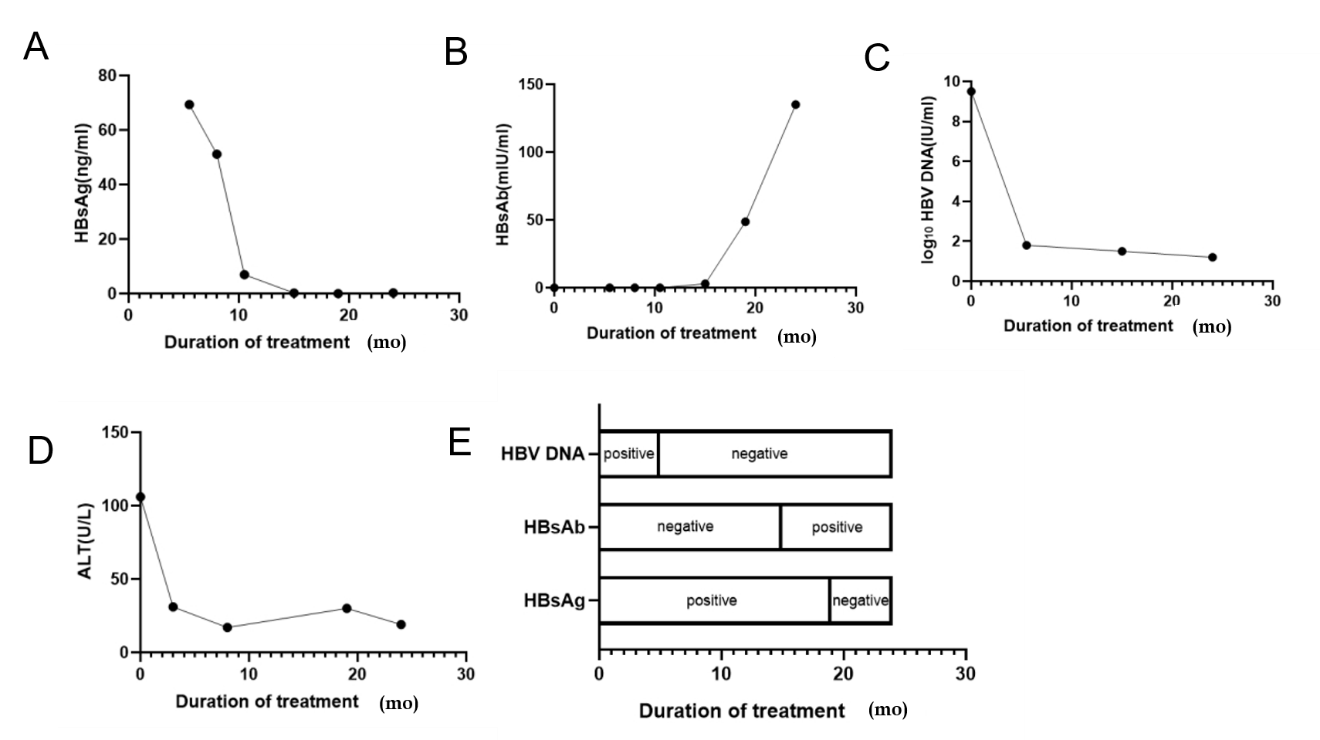 Figure 1 Dynamic of hepatitis B surface antigen, hepatitis B surface antibody, log10 hepatitis B virus DNA, and alanine aminotransferase of the infant after lamivudine treatment. A-D: Dynamic of hepatitis B surface antigen (A), hepatitis B surface antibody (B), log10 hepatitis B virus DNA (C), and alanine aminotransferase (D); E: Qualitative change of hepatitis B virus DNA, hepatitis B surface antibody, and hepatitis B surface antigen. HBsAg: Hepatitis B surface antigen; HBsAb: Hepatitis B surface antibody; HBV: Hepatitis B virus.Table 1 Laboratory test results on admission (December 14, 2015)COI: Cut-off index; HBcAb: Hepatitis B core antibody; HBcAb-IgM: Immunoglobulin M antibody to hepatitis B core antigen; HBeAb: Hepatitis B “e” antibody; HBeAg: Hepatitis B “e” antigen; HBV: Hepatitis B virus; HBsAb: Hepatitis B surface antibody; HBsAg: Hepatitis B surface antigen.Table 2 Partial laboratory test results from last reexamination (July 2, 2020)HBcAb: Hepatitis B core antibody; HBeAb: Hepatitis B “e” antibody; HBeAg: Hepatitis B “e” antigen; HBsAg: Hepatitis B surface antigen; HBV: Hepatitis B virus.Table 3 Blood sampling scheduleHBeAb: Hepatitis B “e” antibody; HBeAg: Hepatitis B “e” antigen; HBsAg: Hepatitis B surface antigen; HBV: Hepatitis B virus; ALT: Alanine aminotransferase.Serum marker (unit)Actual valueReference rangeAlanine aminotransferase (U/L)1061-52Aspartate aminotransferase (U/L)1071-40HBsAg (COI)685.2< 1HBsAb (mIU/mL)< 2< 10HBeAg (COI)1454.0< 1HBeAb (COI)11.89> 1HBcAb (COI)0.009> 1HBcAb-IgM (COI)2.07< 1HBV DNA (IU/mL)> 1.0 × 109< 1.0 × 102Serum marker (unit)Actual valueReference rangeAlanine aminotransferase (U/L)181-52Aspartate aminotransferase (U/L)331-40HBsAg (IU/mL)< 0.03< 0.05HBsAb (mIU/mL)> 10000.0-10.00HBeAg (PEIU/mL)< 0.010.00-0.11HBeAb (PEIU/mL)< 0.1> 1.10HBcAb (IU/mL)< 0.1> 1.10HBV DNA (IU/mL)< 30< 30White blood cell (109/L)5.954.0-10.0Neutrophil (109/L)2.662.00-7.00Red blood cell (1012/L)4.163.50-5.50Platelet (109/L)306.0100.0-300.0DateItemDecember 14, 2015ALT, HBsAg, HBsAb, HBeAg, HBeAb, HBV DNAApril 1, 2016ALTMay 3, 2016HBsAg, HBsAb, HBeAg, HBeAb, HBV DNAAugust 11, 2016ALT, HBsAg, HBsAb, HBeAg, HBeAb, HBV DNANovember 2, 2016HBsAg, HBsAb, HBeAg, HBeAbMarch 22, 2017HBsAg, HBsAb, HBeAg, HBeAb, HBV DNAJuly 20, 2017ALT, HBsAg, HBsAb, HBeAg, HBeAbDecember 11, 2017ALT, HBsAg, HBsAb, HBeAg, HBeAb, HBV DNAApril 8, 2018HBsAg, HBsAb, HBeAg, HBeAbJuly 31, 2018HBsAg, HBsAb, HBeAg, HBeAbJanuary 6, 2019HBsAg, HBsAb, HBeAg, HBeAbNovember 27, 2019ALT, HBsAg, HBsAb, HBeAg, HBeAb, HBV DNAJuly 2, 2020ALT, HBsAg, HBsAb, HBeAg, HBeAb, HBV DNA